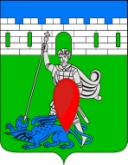 администрация пригородного сельского поселения крымского района ПОСТАНОВЛЕНИЕот 11.06.2015                                                                                                                         № 129 хутор Новоукраинский Об утверждении муниципальной целевой программы «Комплексное развитие коммунальной инфраструктуры муниципального образования «Пригородное сельское поселение» на 2013-2020 г.г.»В  целях обеспечения развития коммунальных систем и объектов коммунальной инфраструктуры в соответствии с потребностями жилищного и промышленного строительства, повышения качества производимых для потребителей    коммунальных  услуг,    улучшения  экологической   ситуации, п о с т а н о в л я ю:1.     Утвердить муниципальную целевую программу «Комплексное развитие коммунальной инфраструктуры муниципального образования «Пригородное сельское поселение» на 2013-2020 г.г.» (приложение №1).2.  Контроль за исполнением настоящего постановления оставляю за собой.3.     Постановление вступает в силу со дня его официального обнародования.Глава  Пригородного сельского поселения Крымского района                                                       В.В. Лазарев